1. участники: 2. РЕГИСТРАЦИОННЫЙ ВЗНОС НА УЧАСТИЕ 1 (ОДНОГО) ДЕЛЕГАТА (сделайте отметку  V  в соответствующем месте)*СКИДКА!Итого к оплате:_____________________3. РЕКВИЗИТЫ ПЛАТЕЛЬЩИКА: 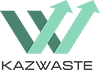 VI Евразийский бизнес-форум повозобновляемой энергии и переработке отходов«GREEN ENERGY & WASTE RECYCLING FORUM» GEWR’224-5 июля 2022 г., г. Нур-Султан, КазахстанКазахстанская ассоциация по управлению отходами «KazWaste»VI Евразийский бизнес-форум повозобновляемой энергии и переработке отходов«GREEN ENERGY & WASTE RECYCLING FORUM» GEWR’224-5 июля 2022 г., г. Нур-Султан, Казахстан№ФИОДОЛЖНОСТЬконтакты1тел.:1e-mail:2тел.:2e-mail:3тел.:3e-mail:№Регистрационный взносСтоимостьСтоимость2Пакет «СТАНДАРТ»:(2 дня участия в GEWR'22, участие в церемонии награждения Премии II-Waste Management Awards, торжественный ужин, комплект раздаточных материалов, кофе-брейки и обеды)128 000 тг3Пакет «БИЗНЕС»(2 дня участия в GEWR'22, участие в В2В с представлением своей компании, выступление с коммерческим докладом, участие в церемонии награждения Премии II-Waste Management Awards, торжественный ужин, комплект раздаточных материалов, кофе-брейки и обеды)148 000 тг1Пакет «СПЕЦ» для государственных органов, НПО, члены Ассоциации «KazWaste»:(2 дня участия в GEWR'22, участие в церемонии награждения Премии II-Waste Management Awards, торжественный ужин, комплект раздаточных материалов, кофе-брейки и обеды)98 000 тг1Ранняя регистрация (при оплате до 01 июня 2022г.)10%22-й и следующие делегаты10%Наименование организации: Адрес:тел./факс: e-mail: БИН:ИИК:  Наименование банка:БИК:КБе: